PrO CSG Comenius Zamenhof ontvangt ESF-subsidie voor arbeidstoeleidingDe Minister voor Armoedebeleid, Participatie en Pensioenen heeft ook in schooljaar 2022-2023ESF-subsidie beschikbaar gesteld aan de gemeente Leeuwarden ten behoeve van PrO/vso. PrO CSG Comenius Zamenhof investeert de ESF-middelen in arbeidstoeleiding en duurzame arbeidsinpassing van de eigen leerlingen. De ESF-middelen worden gebruikt om de aansluiting met de regionale arbeidsmarkt -blijvend- te verbeteren met up-to-date praktijkvakken/branchecursussen alsook stages. Doel is om hiermee de arbeidskansen van onze leerlingen te vergroten.Europees Sociaal Fonds Het ESF is het belangrijkste Europese middel om werkgelegenheid te ondersteunen, mensen aan werk te helpen en te zorgen voor eerlijke arbeidskansen voor alle EU-burgers. Voor Nederland is in de periode 2021-2027 (programma ESF+) ongeveer 400 miljoen ESF-subsidie gereserveerd. De subsidie wordt verdeeld over de 35 arbeidsmarktregio's in Nederland. Het kabinet streeft ernaar om zoveel mogelijk mensen optimaal te laten participeren in de samenleving, zo ook op de arbeidsmarkt. Jongeren uit het vso en PrO ondervinden echter uiteenlopende belemmeringen bij het verkrijgen van een baan. Voor deze jongeren is een integrale benadering en een soepele overgang van school naar werk van groot belang. Ze hebben echter extra ondersteuning nodig om een plek op de arbeidsmarkt te verkrijgen en vervolgens ook te behouden. De ESF-subsidie is een financiële stimulans om hier nog beter invulling aan te geven.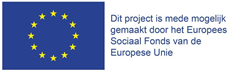 